KazRoboProject-2021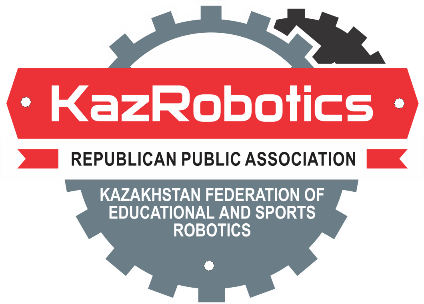 Мекеменің атауы ИНЖЕНЕРЛІК ЖУРНАЛЫТоп атауы Жоба атауы Топ мүшелері:Аты-жөні 1, класс (курс)Аты-жөні 2, класс (курс)Жоба жетекшісі:Аты-жөні, лауазымыЕлді-мекен атауы, 2021